Посмотри сквозь перила моста, и ты увидишь,
 как мост плывёт по неподвижной воде.
Китайское изречениеОТНОСИТЕЛЬНОСТЬ ДВИЖЕНИЯТРАЕКТОРИЯ И ПУТЬЗадания имеют по четыре варианта ответов, из которых только один правильный. Выберите правильный, по вашему мнению, ответ.Задание 1.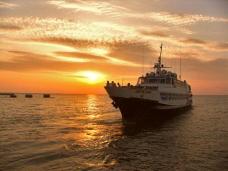 Пассажирское судно подплывает к пристани. Относительно каких тел пассажиры, стоящие на палубе этого корабля, движутся?  Палуба корабля. Пристань. Капитан корабля. Мачта корабля.Задание 2.В теплый зимний день лыжа оставляет на свежевыпавшем снегу тонкую ледяную корку  - лыжню. 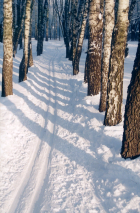 Лыжня представляет собой траекторию движения лыжника.Траектория движения лыжника может быть только прямолинейной.Если лыжник вернётся к месту старта, то пройденный им путь будет равен нулю.При вычислении пути можно не учитывать, что некоторые участки траектории тело может проходить несколько раз.Задание 3.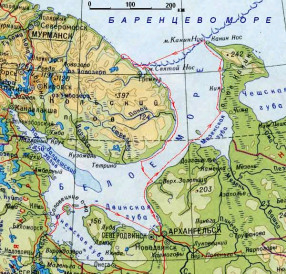 Из Архангельска до Кандалакши можно добраться автомобилем или кораблём по морю. Перемещения корабля и автомобиля зависят от скорости движения.Траектория корабля и автомобиля совпадают.Длина пути зависит от формы траектории.Траектории автомобиля и корабля будут прямыми линиями.Задание 4.Велосипедист едет по прямой дороге. Какая из линий, изображенных на рисунке, представляет движение кнопки, воткнувшейся в шину велосипеда по отношению к дороге?а.б.а.б.в.Кнопка покоится относительно дороги.Задание 5.Велосипедист движется по прямолинейному шоссе. 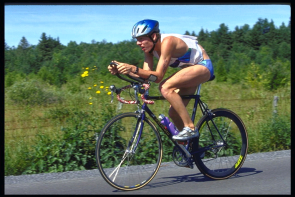 Велосипедист  покоится относительно колеса велосипеда.Траектория движения педали велосипеда по отношению к велосипеду – прямая линия.Рама велосипеда покоится по отношению к велосипедисту, но движется относительно руля.Рама велосипеда движется в противоположную сторону движения  верхней точки колеса.Задание 6.С полки вагона едущего поезда падает шарик, на котором сидит паучок.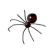 На рисунке  а  изображена траектория движения шарика относительно вагона.На рисунке  б  изображена траектория движения шарика относительно пассажира.Относительно паучка шар при падении движется прямолинейно (рис. в).Форма траектории не зависит от того, относительно какого тела рассматривают движение данного тела.